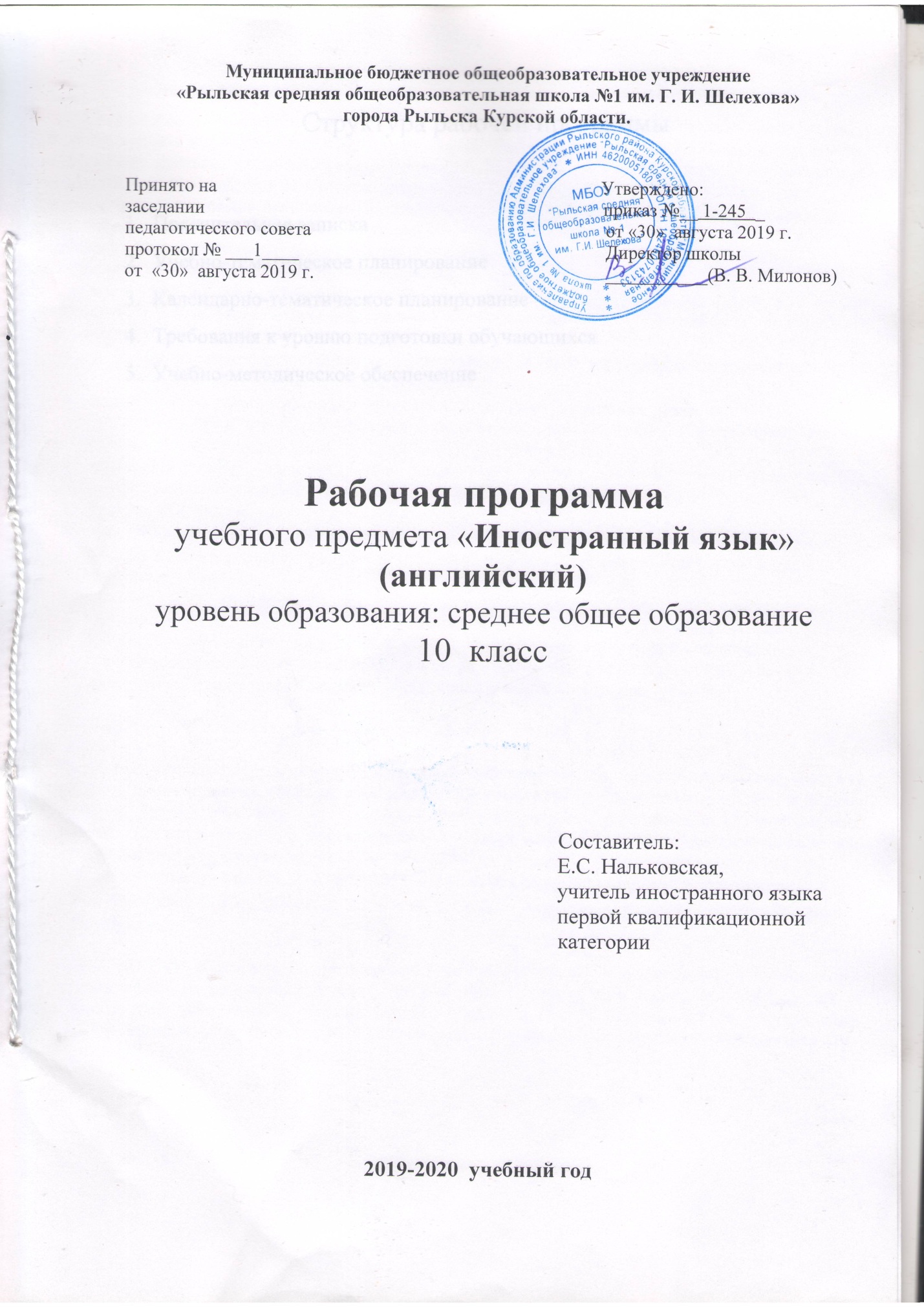 Структура рабочей программыПояснительная запискаУчебно-тематическое планированиеКалендарно-тематическое планированиеТребования к уровню подготовки обучающихсяУчебно-методическое обеспечение ПОЯСНИТЕЛЬНАЯ ЗАПИСКАСоциально-политические и экономические преобразования во всех сферах жизни нашего общества привели к существенным изменениям в сфере образования. Изменился, в частности, и статус иностранного языка как школьного учебного предмета. Расширение международных связей, вхождение нашего государства в мировое сообщество сделало иностранный язык реально востребованным государством, обществом и личностью. Иностранный язык стал в полной мере осознаваться как средство общения, средство взаимопонимания и взаимодействия людей, средство приобщения к иной национальной культуре и как важное средство для развития интеллектуальных способностей школьников, их общеобразовательного потенциала.	Изменения, происходящие в настоящее время, обусловили интернационализацию всех сторон жизни общества и человека. Знание иностранного языка (и прежде всего — английского, — в силу его распространенности) становится неотъемлемым элементом: совершенствования профессиональной деятельности (а также коммерческой и управленческой) в условиях резкого возрастания объема информации; использования новых информационных технологий (уже утвердилось название "информационная" для обозначения новой цивилизации, которая возникает в наиболее развитых странах мира); межчеловеческого общения (при огромном росте туризма, межгосударственных, конфессиональных и иных контактов); доступа к ценностям мировой культуры; гуманизации школьного образования; — открывает новые дополнительные возможности для формирования и реализации профессиональных, творческих, коммуникационных и иных способностей детей.
Освоение основ английского языка дает учащимся возможность приобщения к одному из общепризнанных и наиболее распространенных средств межкультурного общения, важнейшему источнику информации о современном мире и происходящих в нем процессов, а также обогащения своего коммуникативного опыта, филологического кругозора, общей и речевой культуры – в этом и заключается актуальность изучения иностранного языка.	Иностранный язык (в том числе английский) входит в общеобразовательную область «Филология».Данная рабочая программа разработана на основе примерной программы основного (общего) образования по английскому языку, включающей в себя компонент государственного стандарта общего образования  без внесения каких-либо изменений. Рабочая программа  рассчитана на 102 учебных часа из расчета 3 часа в неделю в соответствии  с Федеральным  базисным учебным планом для общеобразовательных учреждений (№ 332 от 09.02.2002). 	 Предполагаются занятия по УМК «Английский язык» серии «Английский в фокусе» О.В.Афанасьевой, Дж. Дули, И.В. Михеевой, Б. Оби, В.Эванс для 10 класса М.: Express Publishing: Просвещение, 2011. Данный УМК соответствует требованиям учебной программы к формированию комплексных коммуникативных умений обучающихся на  втором этапе обучения английскому языку и включает в себя компоненты федерального государственного стандарта общего образования по иностранному языку.  Все   составные части этого УМК имеют гриф «Допущено Министерством  образования РФ» Учебно-тематическое планированиеКАЛЕНДАРНО – ТЕМАТИЧЕСКОЕ ПЛАНИРОВАНИЕТРЕБОВАНИЯ К УРОВНЮ ПОДГОТОВКИ ОБУЧАЮЩИХСЯВ результате изучения иностранного языка обучающийся 10 класса  должен:знать/пониматьзначения новых лексических единиц, связанных с тематикой данного этапа обучения и соответствующими ситуациями общения, в том числе оценочной лексики, реплик-клише речевого этикета, отражающих особенности культуры страны/стран изучаемого языка;значение изученных грамматических явлений в расширенном объёме (видовременные, неличные и неопределённо-личные формы глагола, формы условного наклонения, косвенная речь/косвенный вопрос, побуждение и др., согласование времён);страноведческую информацию из аутентичных источников, обогащающую социальный опыт школьников: сведения о стране/странах изучаемого языка, их науке и культуре, исторических и современных реалиях, общественных деятелях, месте в мировом сообществе и мировой культуре, взаимоотношениях с нашей страной, языковые средства и правила речевого и неречевого поведения в соответствии со сферой общения и социальным статусом партнёра;уметьГоворениевести диалог, используя оценочные суждения, в ситуациях официального и неофициального общения (в рамках изученной тематики); рассказывать о себе, своих планах; участвовать в обсуждении проблем в связи с прочитанным/прослушанным иноязычным текстом, соблюдая правила речевого этикета;рассказывать о своём окружении, рассуждать в рамках изученной тематики и проблематики; представлять социокультурный портрет своей страны и страны/стран изучаемого языка;Аудированиеотносительно полно и точно понимать высказывания собеседника в распространённых стандартных ситуациях повседневного общения, понимать основное содержание и извлекать необходимую информацию из различных аудио- и видеоматериалов: прагматических (объявления, прогноз погоды), публицистических (интервью, репортаж), соответствующих тематике данной ступени обучения;Чтениечитать аутентичные тексты различных стилей: публицистические, художественные, научно-популярные, прагматические, используя основные виды чтения (ознакомительное, изучающее, поисковое/просмотровое) в зависимости от коммуникативной задачи;Письменная речьписать личное письмо, заполнять анкету, письменно излагать сведения о себе в форме, принятой в стране/странах изучаемого языка, делать выписки из иноязычного текста;использовать приобретенные знания и умения в практической деятельности и повседневной жизни для:общения с представителями других стран, ориентации в современном поликультурном мире;получения сведений из иноязычных источников информации (в том числе через Интернет), необходимых в целях образования и самообразования;расширения возможностей в выборе будущей профессиональной деятельности;изучения ценностей мировой культуры, культурного наследия и достижений других стран; ознакомления представителей зарубежных стран с культурой и достижениями России.Учебно – методическое обеспечениеАфанасьева О.В. Английский язык. 10 класс: учебник для общеобразоват. учреждений / О.В.Афанасьева, Дж. Дули, И.В. Михеева, Б. Оби, В.Эванс. – 4-е изд. – М.: Express Publishing: Просвещение, 2011. Афанасьева О.В. Английский язык. Книга для учителя.10 класс: пособие для общеобразоват. учреждений / О.В.Афанасьева, Дж. Дули, И.В. Михеева, Б. Оби, В.Эванс. – М.: интернет - ресурс.Апальков В.Г. Английский язык. Программа к учебнику «Английский в фокусе» 10-11 классы – интернет -  ресурс.Афанасьева О.В. Английский язык: контрольные задания 10 класс:пособие для учащихся общеобразоват. учреждений/ О.В.Афанасьева, Дж. Дули, И.В. Михеева, Б. Оби, В.Эванс. - М.: Express Publishing: Просвещение, 2010.Афанасьева О.В. Английский язык: аудиоприложение к учебнику 10 класс – интернет -  ресурс.Афанасьева О.В. Английский язык: аудиоприложение к контрольным заданиям 10 класс – интернет - ресурс.Интернет ресурсы: - www.pedsovet.su- www.alleng.ru- www.englishteachers.ru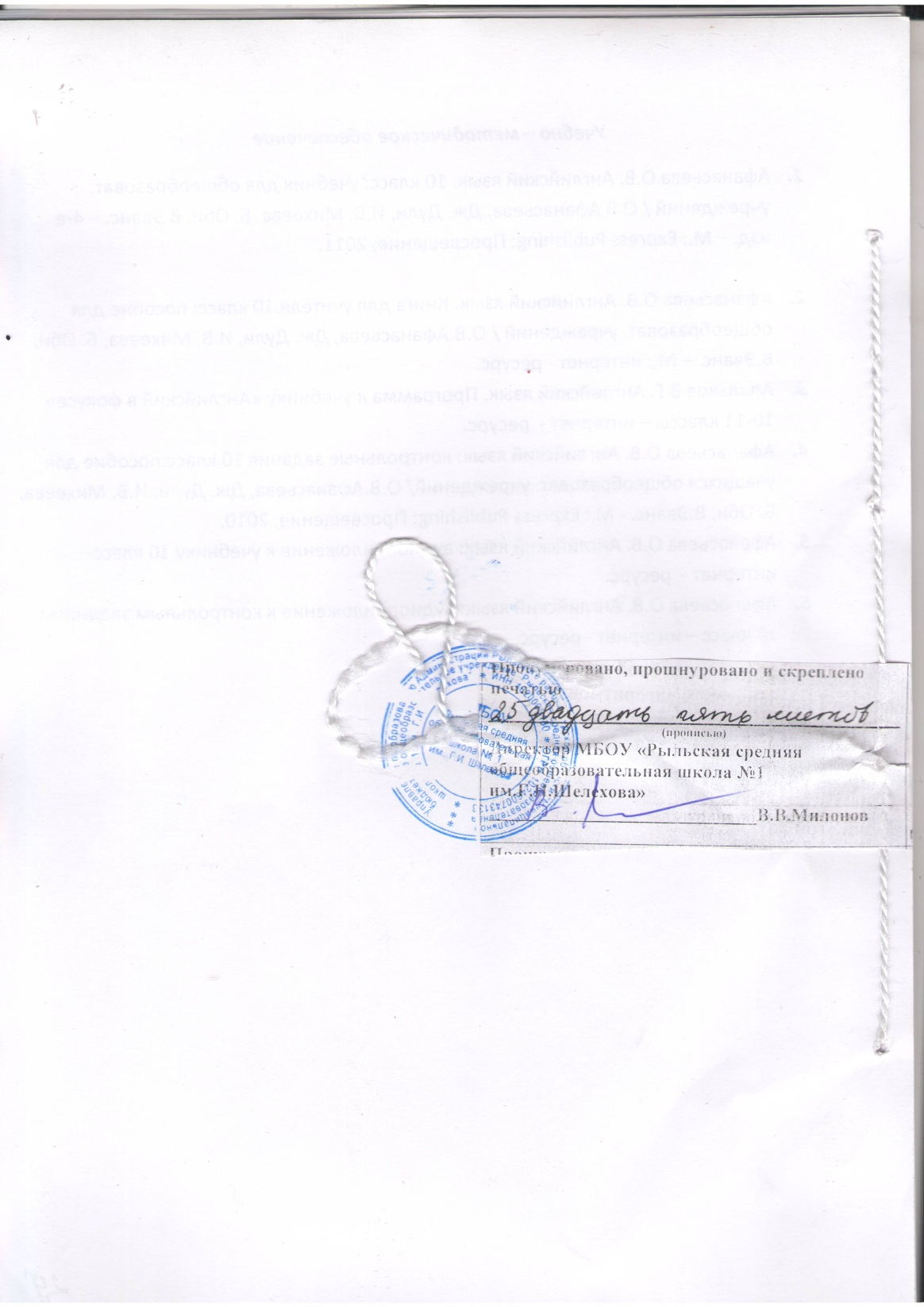 №п/пТемаКоличество часовИз нихИз нихИз них№п/пТемаКоличество часовЛабораторные работы, практические работыЭкскурсииПроверочные работы1Strong ties.Тесные связи.1312Living & Spending.Образ жизни.1113Schooldays & Work.Школьные годы и работа.1514Earth Alert!Земля в опасности!1215Holidays.Праздники.1416Food & Health.Еда и здоровье.1217Let’s have fun.Давайте веселиться1318Technology .Современные технологии.121Итого1028№ П/ПТЕМА УРОКАКОЛ- ВО ЧАСОВЭЛЕМЕНТЫ СОДЕРЖАНИЯЭЛЕМЕНТЫ СОДЕРЖАНИЯГОВОРЕНИЕЧТЕНИЕАУДИРОВАНИЕПИСЬМОДАТАДАТА№ П/ПТЕМА УРОКАКОЛ- ВО ЧАСОВЛЕКСИКАГРАММА ТИКАГОВОРЕНИЕЧТЕНИЕАУДИРОВАНИЕПИСЬМОПЛАНФАКТMODULE 1 STRONG TIES (Тесные связи) 13 часовMODULE 1 STRONG TIES (Тесные связи) 13 часовMODULE 1 STRONG TIES (Тесные связи) 13 часовMODULE 1 STRONG TIES (Тесные связи) 13 часовMODULE 1 STRONG TIES (Тесные связи) 13 часовMODULE 1 STRONG TIES (Тесные связи) 13 часовMODULE 1 STRONG TIES (Тесные связи) 13 часовMODULE 1 STRONG TIES (Тесные связи) 13 часовMODULE 1 STRONG TIES (Тесные связи) 13 часовMODULE 1 STRONG TIES (Тесные связи) 13 часов1Летние каникулы1Лексика по теме «Каникулы»02.092Занятия подростков. Введение новых ЛЕ1Активная:Annoying, bargain, computer game, designer label, email, fight, mobile, national, passion, pastime, send, spend, text message, check out, hang out, all-time favourite, catch a film, chat online, do extreme sports, do voluntary work, go clubbing, go for a sporty look, go on trips to the countryside, go window shopping, grab a bite, run errands, surf the Net, the great outdoorsс. 10, упр. 1     с. 11, упр. 7Монологическая речьс. 11, упр. 4, 5Ознакомите льное чтениес. 10–11, упр. 2,3 с. 10–11, упр. 2 Выражение предпочте ния c. 11, упр. 604.093Занятия подростков. Развитие умений диалогической речи1Активная:Annoying, bargain, computer game, designer label, email, fight, mobile, national, passion, pastime, send, spend, text message, check out, hang out, all-time favourite, catch a film, chat online, do extreme sports, do voluntary work, go clubbing, go for a sporty look, go on trips to the countryside, go window shopping, grab a bite, run errands, surf the Net, the great outdoorsс. 10, упр. 1     с. 11, упр. 7Монологическая речьс. 11, упр. 4, 5Ознакомите льное чтениес. 10–11, упр. 2,3 с. 10–11, упр. 2 Выражение предпочте ния c. 11, упр. 606.094Черты характера. Введение новых ЛЕ.1Активная:Aggressive, caring, creative, dedicated, dishonest, jealous, loyal, mean, moody, patient, respected, selfish, supportive, trusting, well-meaningс. 12, упр. 1, 2, 8с. 158, упр. 1, 2Диалогичес кая речьс. 13, упр. 5Монологическая речьс. 13, упр. 11 Ознакомите льное чтениес. 12, упр. 3Поисковое чтение с. 13, упр. 4с.12, упр.3с. 13, упр. 6–809.095Черты характера. Развитие умений аудирования 1Активная:Aggressive, caring, creative, dedicated, dishonest, jealous, loyal, mean, moody, patient, respected, selfish, supportive, trusting, well-meaningс. 12, упр. 1, 2, 8с. 158, упр. 1, 2Диалогичес кая речьс. 13, упр. 5Монологическая речьс. 13, упр. 11 Ознакомите льное чтениес. 12, упр. 3Поисковое чтение с. 13, упр. 4с.12, упр.3с. 13, упр. 6–811.096Настоящие времена (повторение)1Фразовые глаголыc. 15, упр. 8Предлоги at, with, on, about c. 15, упр. 9Словообразование: суффиксы имени прилагательного: -ese, -able, -ful, -ical, -al, -ish, -ous, -y, -ed, -ive, -ing, -lessc. 15, упр. 10 Формы настоящего временис. 14, упр.1с. 166, упр. 1,2*с. 167, упр. 3*Наречия частотностис. 14, упр. 2Предлоги for/sinceс. 14, упр. 3been/goneс. 14, упр. 4yet/already с. 14, упр. 5Диалогичес кая речьс. 14, упр. 2, 5с. 15, упр. 713.097Настоящие времена (закрепление)1Фразовые глаголыc. 15, упр. 8Предлоги at, with, on, about c. 15, упр. 9Словообразование: суффиксы имени прилагательного: -ese, -able, -ful, -ical, -al, -ish, -ous, -y, -ed, -ive, -ing, -lessc. 15, упр. 10 Формы настоящего временис. 14, упр.1с. 166, упр. 1,2*с. 167, упр. 3*Наречия частотностис. 14, упр. 2Предлоги for/sinceс. 14, упр. 3been/goneс. 14, упр. 4yet/already с. 14, упр. 5Диалогичес кая речьс. 14, упр. 2, 5с. 15, упр. 716.098Входной контроль118.099«Маленькие женщины»1ЛЕ по теме Внешностьс. 16, упр. 4Сложные прилагательныес. 17, упр. 5Монологическая речьс. 17, упр. 6Диалогичес кая речь с. 17, упр. 7Поисковое чтениес. 16, упр. 2Изучающее чтениес. 16, упр. 3с. 16, упр. 2, 3с. 17, упр. 8b20.0910Написание официального и неофициального писем1Слова и выражения неформального стиля общения     с. 19, упр. 4Способы выражения совета, предложенияс. 19, упр. 5, 6Просмотро вое чтениес. 19, упр. 3Поисковое чтениес. 20, упр. 7Типы писемс. 18, упр. 1Алгоритм написания письмас. 18, упр. 223.0911Написание официального и неофициального писем1Слова и выражения неформального стиля общения     с. 19, упр. 4Способы выражения совета, предложенияс. 19, упр. 5, 6Просмотро вое чтениес. 19, упр. 3Поисковое чтениес. 20, упр. 7Типы писемс. 18, упр. 1Алгоритм написания письмас. 18, упр. 225.0912Экзаменационный практикум (чтение, грамматика и лексика)1с. 25, упр. Use of Englishс. 25, упр. Use of Englishс. 25, упр. Speakingс. 24, упр. Readingс. 24, упр. Listeningс. 25, упр. Writing27.0913Контрольная работа130.09MODULE 2 LIVING & SPENDING (Образ жизни) 11 часов MODULE 2 LIVING & SPENDING (Образ жизни) 11 часов MODULE 2 LIVING & SPENDING (Образ жизни) 11 часов MODULE 2 LIVING & SPENDING (Образ жизни) 11 часов MODULE 2 LIVING & SPENDING (Образ жизни) 11 часов MODULE 2 LIVING & SPENDING (Образ жизни) 11 часов MODULE 2 LIVING & SPENDING (Образ жизни) 11 часов MODULE 2 LIVING & SPENDING (Образ жизни) 11 часов MODULE 2 LIVING & SPENDING (Образ жизни) 11 часов MODULE 2 LIVING & SPENDING (Образ жизни) 11 часов 14Британские молодые покупатели1Активная:Consumer, household chores, mobile phone, pocket money, resist, retailer, shopping spree, student loan, survive, catch up, hand out, save up, splash out, dig deep in one’s pocket, make ends meetс. 28, упр. 3–5, 8Диалогичес кая речьс. 28, упр. 4с. 29, упр. 6Монологическая речьс. 29, упр. 8Изучающее чтениес. 28, упр. 1, 2с. 28, упр.102.1015Занятия в свободное время и личность. Ведение новых ЛЕ1Активная:Adventurous, aerobics, ambitious, archery, board game, cautious, determined, fishing, fit, football, gardening, imaginative, martial arts, outgoing, quiet, relaxed, reserved, sensitive, skydiving, snowboarding, sociable, strong, tennis, white-water raftingс. 30, упр. 1, 2Диалогичес кая речьс. 30, упр. 3с. 31, упр. 8–10Ознакомите льное чтениес. 30, упр. 4с. 31, упр. 7, 904.1016Занятия в свободное время и личность. Аудирование 1Активная:Adventurous, aerobics, ambitious, archery, board game, cautious, determined, fishing, fit, football, gardening, imaginative, martial arts, outgoing, quiet, relaxed, reserved, sensitive, skydiving, snowboarding, sociable, strong, tennis, white-water raftingс. 30, упр. 1, 2Диалогичес кая речьс. 30, упр. 3с. 31, упр. 8–10Ознакомите льное чтениес. 30, упр. 4с. 31, упр. 7, 907.1017Герундий и инфинитив (повторение)1Фразовые глаголыс. 33, упр. 6, 7Словообразовательные суффиксы абстрактных существительных-ation, -ment, -ence, -ion, -yс. 32–33, упр. 5Трудные для различения ЛЕ:charge/owe, exchange/change, to be broke/in debt, wage/salary     с. 33, упр. 8-ing форма/инфинитив с/без частицы toc. 32, упр. 1, 2, 3, 4c. 168–169, упр. 1–6*Личное письмоc. 33, упр. 1009.1018Герундий и инфинитив (закрепление)1Фразовые глаголыс. 33, упр. 6, 7Словообразовательные суффиксы абстрактных существительных-ation, -ment, -ence, -ion, -yс. 32–33, упр. 5Трудные для различения ЛЕ:charge/owe, exchange/change, to be broke/in debt, wage/salary     с. 33, упр. 8-ing форма/инфинитив с/без частицы toc. 32, упр. 1, 2, 3, 4c. 168–169, упр. 1–6*Личное письмоc. 33, упр. 1011.1019«Дети железной дороги»1Активная:Ordinary, suburban, tiled, bell, French windows, estate agent, dull, aloud, refurnishing, mumps, nursery, heaps, merry, cross, unjust, over and done with, dreadful, model, charm, last, inexperience, intention, bang, grow up, make up, get over, go off, turn outс. 35, упр. 4–6Диалогичес кая речьс. 35, упр. 6Ознакомите льное чтениес. 34, упр. 1, 2Изучающее чтениес. 35, упр. 3 с. 34, упр.2с. 35, упр. 714.1020Написание электронного письма, открытки, sms1Аббревиатуры PTO, P. S., asap, e.g. etc.Ознакомите льное, поисковое чтениес. 38, упр. 6–8Короткое сообщениеа)структура сообщенияс. 36, упр. 1, 2б) типы коротких сообщенийс. 37, упр. 416.1021Написание электронного письма, открытки, sms. Британские спортивные события1Аббревиатуры PTO, P. S., asap, e.g. etc.Ознакомите льное, поисковое чтениес. 38, упр. 6–8Короткое сообщениеа)структура сообщенияс. 36, упр. 1, 2б) типы коротких сообщенийс. 37, упр. 418.1022Экзаменационный практикум (аудирование, говорение)1c. 43, упр. Use of Englishc. 43, упр. Use of Englishc. 43, упр. Speakingc. 43, упр. Listeningc. 43, упр. Writing21.1023Экзаменационный практикум (чтение, грамматика и лексика)1c. 43, упр. Use of Englishc. 43, упр. Use of Englishc. 43, упр. Speakingc. 43, упр. Listeningc. 43, упр. Writing23.1024КОНТРОЛЬНАЯ РАБОТА125.10MODULE 3 SCHOOLDAYS & WORK (Школьные годы и работа)  15 часов MODULE 3 SCHOOLDAYS & WORK (Школьные годы и работа)  15 часов MODULE 3 SCHOOLDAYS & WORK (Школьные годы и работа)  15 часов MODULE 3 SCHOOLDAYS & WORK (Школьные годы и работа)  15 часов MODULE 3 SCHOOLDAYS & WORK (Школьные годы и работа)  15 часов MODULE 3 SCHOOLDAYS & WORK (Школьные годы и работа)  15 часов MODULE 3 SCHOOLDAYS & WORK (Школьные годы и работа)  15 часов MODULE 3 SCHOOLDAYS & WORK (Школьные годы и работа)  15 часов MODULE 3 SCHOOLDAYS & WORK (Школьные годы и работа)  15 часов MODULE 3 SCHOOLDAYS & WORK (Школьные годы и работа)  15 часов 25Типы школ и школьная жизнь1Активная:Attend, boarding school, co-educational school, dread, extra-curricular, facility, old-fashioned, participate, private school, public transport, science lab, single sex school, specialist school, state school, strict, training, uniform, unusual, take part in, sit an examс. 46, упр. 1     с. 47, упр. 3Идиоматические выраженияс. 49, упр. 4Диалогичес кая речьc. 47, упр. 5Монологическая речьс. 47, упр. 4Ознакомите льное чтениес. 46, упр. 2с. 47, упр.3Рассказ о школес. 47, упр. 628.1026Работы. Введение новых ЛЕ1Активная:Architect, author, bank clerk, beautician, celebrity, florist, freelancer, full-time, lawyer, managing director, part-time, plumber, salary, shift-work, surgeon, translator, vetc. 48, упр. 1, 2Диалогичес кая речьc. 48, упр. 3c. 49, упр. 7, 9Ознакомите льное чтениеc. 49, упр. 5Поисковое чтениеc. 49, упр. 6c. 49, упр. 5, 830.1027Работы. Аудирование с полным пониманием1Активная:Architect, author, bank clerk, beautician, celebrity, florist, freelancer, full-time, lawyer, managing director, part-time, plumber, salary, shift-work, surgeon, translator, vetc. 48, упр. 1, 2Диалогичес кая речьc. 48, упр. 3c. 49, упр. 7, 9Ознакомите льное чтениеc. 49, упр. 5Поисковое чтениеc. 49, упр. 6c. 49, упр. 5, 811.1128Spotlight on Russia Школы1Типы школ в России13.1129Настоящие времена (повторение)1Pick on, pick up, pick out, pick at, work in, work for, in charge of, deal with, responsible forс. 51, упр. 10, 11Словообразовательные суффиксы имени существительного-er, -ist, -or, -ianс. 51, упр. 8Трудные для различения ЛЕjob/work, staff/employee, grade/mark, salary/wageс. 51, упр. 9Способы выражения будущего временис. 50, упр. 1–4Grammar Сheck, с. 170–171, упр. 1–3Степени сравнения  прилагателс. 50, упр. 5с. 51, упр.6,7Диалогичес кая речьс. 51, упр. 7Поисковое чтениес. 50, упр. 5Планы на летние каникулыс. 51, упр. 13*15.1130Настоящие времена (закрепление)1Pick on, pick up, pick out, pick at, work in, work for, in charge of, deal with, responsible forс. 51, упр. 10, 11Словообразовательные суффиксы имени существительного-er, -ist, -or, -ianс. 51, упр. 8Трудные для различения ЛЕjob/work, staff/employee, grade/mark, salary/wageс. 51, упр. 9Способы выражения будущего временис. 50, упр. 1–4Grammar Сheck, с. 170–171, упр. 1–3Степени сравнения  прилагателс. 50, упр. 5с. 51, упр.6,7Диалогичес кая речьс. 51, упр. 7Поисковое чтениес. 50, упр. 5Планы на летние каникулыс. 51, упр. 13*18.1131«Дорогая»1ЛЕ по теме Эмоции и чувствас. 53, упр. 4, 5Монологическая речьс. 52, упр. 2с. 53, упр. 6Диалогичес кая речь  с. 53, упр. 7Ознакомите льное чтениес. 52, упр. 1Изучающее чтениес. 52, упр. 320.1132Написание резюме, рекламы(знакомство с правилами написания)1ЛЕ формального стиляМонологическая речьс. 56, упр. 8Изучающее чтениес. 54, упр. 1, 2,3с. 55, упр. 4Поисковое чтениес. 55, упр. 6с. 56, упр. 7Резюмес. 55, упр. 5Сопроводи тельное письмос. 56, упр. 822.1133Написание резюме, рекламы. Заполнение анкеты1ЛЕ формального стиляМонологическая речьс. 56, упр. 8Изучающее чтениес. 54, упр. 1, 2,3с. 55, упр. 4Поисковое чтениес. 55, упр. 6с. 56, упр. 7Резюмес. 55, упр. 5Сопроводи тельное письмос. 56, упр. 825.1134Американские школы1Типы школ в СШАМонологическая речьс. 57, упр. 4Ознакомите льное чтениес. 57, упр. 2Изучающее чтение с. 57, упр. 1, 327.1135Образование в России1Диалогичес кая речь с. 58, упр. 1Монолог речь с. 58, упр. 4Ознакомите льное чтение c. 58, упр. 2, 3с. 58, упр.529.1136Экзаменационный практикум (аудирование, чтение)1c. 61, упр. Use of English c. 61, упр. Use of Englishc. 61, упр. Speakingc. 60, упр. Listeningс. 61, упр. Writing02.1237Экзаменационный практикум (говорение, грамматика и лексика)1c. 61, упр. Use of English c. 61, упр. Use of Englishc. 61, упр. Speakingc. 60, упр. Listeningс. 61, упр. Writing04.1238КОНТРОЛЬНАЯ РАБОТА106.1239Защита проектов «Моя школа»109.12MODULE 4 EARTH ALERT! (Земля в опасности!) 12 часовMODULE 4 EARTH ALERT! (Земля в опасности!) 12 часовMODULE 4 EARTH ALERT! (Земля в опасности!) 12 часовMODULE 4 EARTH ALERT! (Земля в опасности!) 12 часовMODULE 4 EARTH ALERT! (Земля в опасности!) 12 часовMODULE 4 EARTH ALERT! (Земля в опасности!) 12 часовMODULE 4 EARTH ALERT! (Земля в опасности!) 12 часовMODULE 4 EARTH ALERT! (Земля в опасности!) 12 часовMODULE 4 EARTH ALERT! (Земля в опасности!) 12 часовMODULE 4 EARTH ALERT! (Земля в опасности!) 12 часов40Защита окружающей среды1Активная:Aluminium, campaign, coal, consumption, create, decompose, encourage, energy, excessive, oil, release, replace, sheet, swap, tin, towel, wrap, cut down on, switch off, throw away    с. 64, упр. 1, 3, 4Диалогичес кая речьс. 64, упр. 5Изучающее чтениес. 64, упр. 2Выбороч ное пони мание необходимой инфор мациис. 64, упр. 2b11.1241Проблемы защиты окружающей среды.Новые ЛЕ1Активная:Adopt, adoption, certificate, climate, congest, conservation, crop, effort, electricity, emission, enclosure, endangered, genetically modified, global warming, habitat, improve, increase, lifestyle, modern, natural, negative, power station, programme, quality, species, transport, wildlife, cut downc. 66, упр. 1Идиоматические выра жения   c. 67, упр. 7Диалогичес кая речьc. 66, упр.1 b,2Монологическая речь c. 66, упр. 1 аc. 67, упр. 5Ознакомите льное        чтениеc. 66, упр. 3Выбороч ное понима   ние информа цииc. 67, упр. 413.1242Проблемы защиты окружающей среды. Аудирование 1Активная:Adopt, adoption, certificate, climate, congest, conservation, crop, effort, electricity, emission, enclosure, endangered, genetically modified, global warming, habitat, improve, increase, lifestyle, modern, natural, negative, power station, programme, quality, species, transport, wildlife, cut downc. 66, упр. 1Идиоматические выра жения   c. 67, упр. 7Диалогичес кая речьc. 66, упр.1 b,2Монологическая речь c. 66, упр. 1 аc. 67, упр. 5Ознакомите льное        чтениеc. 66, упр. 3Выбороч ное понима   ние информа цииc. 67, упр. 416.1243Модальные глаголы (повторение)1Run away from, run on, run out of, run into, run over   c. 69, упр. 8Приставки и суффиксы отрицательных прилагательных-un-, il-, dis-, -in, ir-, mis-, im-, -lessc. 69, упр. 6Harmful to, under threat, protect from, supporter of, feel strongly about, in danger of, in captivityc. 69, упр. 7Трудные для различения ЛЕloose/lose, weather/whether, affect/effect, dessert/desertc. 69, упр. 9Модальные глаголыc. 68, упр. 1, 4,5c. 172, упр. 1–4*Монологическая речьc. 68, упр. 3Диалогичес кая речьc. 69, упр. 5Изучающее чтениеc. 68, упр. 2c. 68, упр.218.1244Модальные глаголы (закрепление)1Run away from, run on, run out of, run into, run over   c. 69, упр. 8Приставки и суффиксы отрицательных прилагательных-un-, il-, dis-, -in, ir-, mis-, im-, -lessc. 69, упр. 6Harmful to, under threat, protect from, supporter of, feel strongly about, in danger of, in captivityc. 69, упр. 7Трудные для различения ЛЕloose/lose, weather/whether, affect/effect, dessert/desertc. 69, упр. 9Модальные глаголыc. 68, упр. 1, 4,5c. 172, упр. 1–4*Монологическая речьc. 68, упр. 3Диалогичес кая речьc. 69, упр. 5Изучающее чтениеc. 68, упр. 2c. 68, упр.220.1245Административная полугодовая контрольная работа.123.1246«Затерянный мир»1ЛЕ по теме ЖивотныеСинонимы слова big, сравнения ЛЕМонологическая речьc. 70, упр. 1c. 71, упр. 5, 6, 7Ознакомите льное чтениеc. 70, упр. 1Изучающее чтение c70,упр 2c. 70, упр.225.1247Написание статьи, эссе (правила написания )1However, to begin with, in addition, on the other hand, firstly, also, all things considered, for this reason, nevertheless, all in all, consequently   с. 73, упр. 6Ознакомите льное чтение с. 72, упр. 1Изучающее чтениес. 72, упр. 2ЭссеСпособы выражения согласия/ несогласияс. 73, упр. 727.1248Написание статьи, эссе (структура)1However, to begin with, in addition, on the other hand, firstly, also, all things considered, for this reason, nevertheless, all in all, consequently   с. 73, упр. 6Ознакомите льное чтение с. 72, упр. 1Изучающее чтениес. 72, упр. 2ЭссеСпособы выражения согласия/ несогласияс. 73, упр. 713.0149Экзаменационный практикум1c. 79, упр. Use of Englishc. 79, упр. Use of Englishc. 79, упр. Speakingc. 79, упр. Listeningc. 79, упр. Writing 15.0150КОНТРОЛЬНАЯ РАБОТА 117.0151Защита проектов «Сохраним нашу землю для потомков»120.01MODULE 5 HOLIDAYS (Праздники) 14 часовMODULE 5 HOLIDAYS (Праздники) 14 часовMODULE 5 HOLIDAYS (Праздники) 14 часовMODULE 5 HOLIDAYS (Праздники) 14 часовMODULE 5 HOLIDAYS (Праздники) 14 часовMODULE 5 HOLIDAYS (Праздники) 14 часовMODULE 5 HOLIDAYS (Праздники) 14 часовMODULE 5 HOLIDAYS (Праздники) 14 часовMODULE 5 HOLIDAYS (Праздники) 14 часовMODULE 5 HOLIDAYS (Праздники) 14 часов52Путешествие1Активная:Ancient, annual, backpack, barber, base, beach, beggar, breathtaking, brochure, candlelit, coast, comfort, contest, countless, craftsman, drum, escape, excursion, extend, handicraft, leaflet, nasty, package holidays, pavement, peak, procession, prolong, scenery, shade, shadow, trail, traveller, virus, kick off, put up, in the distancec. 83, упр. 4, 6, 7Монологическая речьс. 82, упр. 1c. 83, упр. 5Ознакомите льное чтениеc. 82, упр. 1 Изучающее чтениеc. 82, упр. 2Поисковое чтениеc. 82, упр. 3Составле ние тезисовc. 83, упр. 5Открыткаc. 83, упр. 822.0153Проблемы и жалобы отдыха. Введение новых ЛЕ1Активная:Appalling, fetch, hostel, luggage, mosquito, nightlife, passport, rude, sightseeing tour, staff, boiling hot, for a start, go wrong, look on the bright side, to make matters worsec. 84–85, упр. 1, 8Монологическая речьc. 84, упр. 2Диалогичес кая речьc. 85, упр. 4, 5 Изучающее чтениеc. 84, упр. 3Понима ние основного содержа ния, выбороч ное пони мание информа цииc. 85, упр.724.0154Проблемы и жалобы отдыха. Аудирование с детальным пониманием1Активная:Appalling, fetch, hostel, luggage, mosquito, nightlife, passport, rude, sightseeing tour, staff, boiling hot, for a start, go wrong, look on the bright side, to make matters worsec. 84–85, упр. 1, 8Монологическая речьc. 84, упр. 2Диалогичес кая речьc. 85, упр. 4, 5 Изучающее чтениеc. 84, упр. 3Понима ние основного содержа ния, выбороч ное пони мание информа цииc. 85, упр.727.0155Артикли, прошедшие времена (Simple1Фразовый глагол get с. 87, упр. 7 Трудные для различения ЛЕtransport/travel, transfer/crossing, bring/fetch, miss/lose    с. 87, упр. 8Словообразование сложных существительныхc. 87, упр. 5Артикль c. 86, упр. 1c. 175, упр.8Формы прошедшего временис. 86, упр.2,3с.174,упр.1,3с174,упр2,4*c175,упр5-7*Монологическая речьc. 86, упр. 4Изучающее чтениеc. 86, упр. 1, 2Полное понима ние высказыва нияc. 87, упр. 529.0156Артикли, прошедшие времена (Continuous, Perfect)1Фразовый глагол get с. 87, упр. 7 Трудные для различения ЛЕtransport/travel, transfer/crossing, bring/fetch, miss/lose    с. 87, упр. 8Словообразование сложных существительныхc. 87, упр. 5Артикль c. 86, упр. 1c. 175, упр.8Формы прошедшего временис. 86, упр.2,3с.174,упр.1,3с174,упр2,4*c175,упр5-7*Монологическая речьc. 86, упр. 4Изучающее чтениеc. 86, упр. 1, 2Полное понима ние высказыва нияc. 87, упр. 531.0157«Вокруг света за 80 дней»1Сочетание прилагательных и существительныхс. 88, упр. 3, 4   с. 162, упр. 2*Grin, eyebrow, in astonishment, in despair, shaking, travelling cloak, set foot, soil, troubled, steamer, descended, bare, mud, purchase, have in mind, dueс. 88, упр. 4Выражения с глаголами shake, nod с. 89, упр. 5  с. 162, упр. 4*Монологическая речьс. 88, упр. 1Ознакомите льное чтениес. 88, упр. 1Изучающее чтениес. 88, упр. 2Поисковое чтениес. 88, упр. 4Понима ние основного содержа нияc. 89, упр. 603.0258 Написание историй1Употребление прилагательныхc. 91, упр. 6Употребление глаголов и наречийc. 91, упр. 7   c. 92, упр. 9Выражения чувств, эмоцийc. 93, упр. 8Причастия настоящего и прошедшего времениc. 94, упр. 13Диалогичес кая речьc. 94, упр. 14Ознакомите льное чтениеc. 90, упр. 1Поисковое чтениеc. 90, упр. 2Изучающее чтениеc. 93, упр. 11Краткий рассказ Композиционная структура рассказа05.0259Написание историй. Путешествие вверх по Волге1Монологическая речьДиалогичес кая речь    ActivitiesОзнакомите льное чтениеActivities07.0260Река Темза1Монологическая речьc. 95, упр. 1, 3Ознакомите льное чтениеc. 95, упр. 1Изучающее чтениеc. 95, упр. 2Выбороч ное понима ние информа цииc. 95, упр.2Туристичес кий буклет (гид) по Темзе10.0261Погода 1ЛЕ по теме Погодас. 96, упр. 2Монологическая речьс. 96, упр. 5Поисковое чтениес. 96, упр. 3Понима ние основного содержа нияс. 96, упр.112.0262Экзаменационный практикум (аудирование, чтение)1с. 99, упр. Use of Englishс. 99, упр. Use of Englishс. 99, упр. Speakingс. 98, упр. Readingс. 99, упр. Listening14.0263Экзаменационный практикум (говорение, грамматика и лексика)1с. 99, упр. Use of Englishс. 99, упр. Use of Englishс. 99, упр. Speakingс. 98, упр. Readingс. 99, упр. Listening17.0264КОНТРОЛЬНАЯ РАБОТА119.0265Защита проектов «Добро пожаловать в Рыльск»121.02MODULE 6  FOOD & HEALTH (Еда и здоровье) 12 часов MODULE 6  FOOD & HEALTH (Еда и здоровье) 12 часов MODULE 6  FOOD & HEALTH (Еда и здоровье) 12 часов MODULE 6  FOOD & HEALTH (Еда и здоровье) 12 часов MODULE 6  FOOD & HEALTH (Еда и здоровье) 12 часов MODULE 6  FOOD & HEALTH (Еда и здоровье) 12 часов MODULE 6  FOOD & HEALTH (Еда и здоровье) 12 часов MODULE 6  FOOD & HEALTH (Еда и здоровье) 12 часов MODULE 6  FOOD & HEALTH (Еда и здоровье) 12 часов MODULE 6  FOOD & HEALTH (Еда и здоровье) 12 часов 66Еда1Активная:Additive, apple, aubergine, baked, banana, bitter, boiled, boost, brain, bread, broccoli, cabbage, cake, carrot, celery, cherry, chicken, complain, concentration, corn, creative, emotion, eyesight, fig, fish, fizzy, fried, grape, greedy, grilled, handful, lemon, lettuce, lime, meat, melon, oily, optimi stic, orange, pea, peach, pear, physically, pineapple, plum,pota toes, pumpkin, raspberry, raw, rice, roasted, rumble, soothing, spice, steamed, still, strawberry, toasted, tomato, tummy, vegetables, watermelonс. 102,упр.1,2,3    с. 103 упр.5,6с. 163, упр. 3, 4, 5*Монологическая речьс. 102, упр. 2Диалогичес кая речьс. 103, упр. 7Изучающее чтениес. 102, упр. 4Выбороч ное понима ние информа циис. 102, упр. 4Меню здорового питания 26.0267Диета. Знакомство с новыми ЛЕ1Активная:Indigestion, itchy, mind, nut, overweight, seed, skinny, sleepy, spicy, stomachache, sugary, tiredness, tooth decay, toothache, underweight, well-balancedс. 104, упр. 1   с. 163, упр. 1, 2*Идиоматические выраженияс. 105, упр. 8Монологическая речьс. 104, упр. 1 bДиалогичес кая речьс. 104, упр. 2с. 105, упр. 5Ознакомите льное чтениес. 105, упр. 3 аИзучающее чтениес. 105, упр. 3bПолное понима ние инфор мациис.105,упр.3bВыбороч ное пони мание информа циис. 105, упр. 728.0268Диета. Развитие умений диалогической речи 1Активная:Indigestion, itchy, mind, nut, overweight, seed, skinny, sleepy, spicy, stomachache, sugary, tiredness, tooth decay, toothache, underweight, well-balancedс. 104, упр. 1   с. 163, упр. 1, 2*Идиоматические выраженияс. 105, упр. 8Монологическая речьс. 104, упр. 1 bДиалогичес кая речьс. 104, упр. 2с. 105, упр. 5Ознакомите льное чтениес. 105, упр. 3 аИзучающее чтениес. 105, упр. 3bПолное понима ние инфор мациис.105,упр.3bВыбороч ное пони мание информа циис. 105, упр. 702.0369Придаточные I, II, III типа (повторение)1Фразовый глагол give с. 107, упр. 11 Трудные для различения ЛЕache/pain, prescription/recipe, rotten/sour, treated/cured, cure/healc. 107, упр. 9Словообразовательные приставкиre-, super-, multi-, over-, under-, semi-, pre-, co-c. 107, упр. 8Слова с предлогамиresult in, suffer from, recover from, cope with, advise againstc. 107, упр. 10Сослагатель ные предложенияc. 106, упр.1,2,3, 4c. 176,упр.1,2,3,4*Употребление wish/if only c. 106–107, упр.5, 6, 7c. 177, упр. 5, 6,7*Монологическая речьc. 106, упр. 3Диалогичес кая речьc. 106, упр. 404.0370Придаточные I, II, III типа (закрепление)1Фразовый глагол give с. 107, упр. 11 Трудные для различения ЛЕache/pain, prescription/recipe, rotten/sour, treated/cured, cure/healc. 107, упр. 9Словообразовательные приставкиre-, super-, multi-, over-, under-, semi-, pre-, co-c. 107, упр. 8Слова с предлогамиresult in, suffer from, recover from, cope with, advise againstc. 107, упр. 10Сослагатель ные предложенияc. 106, упр.1,2,3, 4c. 176,упр.1,2,3,4*Употребление wish/if only c. 106–107, упр.5, 6, 7c. 177, упр. 5, 6,7*Монологическая речьc. 106, упр. 3Диалогичес кая речьc. 106, упр. 406.0371«Оливер Твист»1Polish, lick, stray, appetite, lots were drawn, apron, whisper, wink, nudge, faint, look, gaze, stare, companion, entirely, task, paralysed, wonder, shriekс. 109, упр. 3, 5Идиоматические выраженияс. 109, упр. 6Монологическая речьc. 108, упр. 1Ознакомите льное чтениес. 108, упр. 1Изучающее чтениес. 108, упр. 2Поисковое чтениес. 109, упр. 311.0372Spotlight on Russia Еда1ЛЕ по теме ЕдаМонологическая речьДиалогичес кая речь   ActivitiesОзнакомите льное чтениеActivitiesОписание любимого блюда13.0373Написание доклада, заключения1Оценочные прилагательные с. 110–111, упр. 1, 4Сочетание прилагательных и существительныхс. 111, упр. 4Уступитель ное придаточноес. 113, упр. 9, 10Диалогичес кая речьс. 114, упр. 11Ознакомите льное чтениес. 110, упр. 2с. 112, упр. 5Поисковое чтениес. 111, упр. 3с. 112, упр. 6Изуча-ющее чтение с.112 упр. 7ДокладСтруктура доклада16.0374Экзаменационный практикум (аудирование,  грамматика и лексика)1c. 119, упр. Use of Englishc. 119, упр. Use of Englishc. 119, упр. Speakingc. 118, упр. Readingc. 118, упр. Listening18.0375Экзаменационный практикум (говорение, чтение)1c. 119, упр. Use of Englishc. 119, упр. Use of Englishc. 119, упр. Speakingc. 118, упр. Readingc. 118, упр. Listening20.0376КОНТРОЛЬНАЯ РАБОТА123.0377Защита проектов «Национальная кухня России»103.04MODULE 7 LET’S HAVE FUN (Давайте веселиться) 13 часов MODULE 7 LET’S HAVE FUN (Давайте веселиться) 13 часов MODULE 7 LET’S HAVE FUN (Давайте веселиться) 13 часов MODULE 7 LET’S HAVE FUN (Давайте веселиться) 13 часов MODULE 7 LET’S HAVE FUN (Давайте веселиться) 13 часов MODULE 7 LET’S HAVE FUN (Давайте веселиться) 13 часов MODULE 7 LET’S HAVE FUN (Давайте веселиться) 13 часов MODULE 7 LET’S HAVE FUN (Давайте веселиться) 13 часов MODULE 7 LET’S HAVE FUN (Давайте веселиться) 13 часов MODULE 7 LET’S HAVE FUN (Давайте веселиться) 13 часов 78Подростки сегодня1Активная:Addict, admit, anti-social, bestseller, blare, box office, cast, catchy, cinema, critic, direct, educational, gripping, heading, incredible, mall, moving, musical, pointless, predictable, relaxing, repetitive, reserve, review, script, stage, star, storyline, subtitle, theatre, tune, unfair, unwind, sing along, couch potato, it’s such a good laugh, take it or leave itс. 122, упр. 5, 6 с. 123, упр. 7      с. 164, упр. 1, 2*Монологическая речьс. 122, упр. 3, 6Ознакомительное чтениес. 122, упр. 1Поисковое чтениес. 122, упр. 2Понима ние основной информа циис. 122, упр. 5Составле ние тезисов устного выступле ния             с.122, упр.506.0479Виды представлений. Введение новых ЛЕ1Активная:Aisle, balcony, ballet, booked, curtain, fully, further, music concert, opera, orchestra, performance, seat, stalls, surroundings, usher, be about to  с.124, упр.1,2  с.164,упр.3,4Идиоматические выраженияс. 125, упр. 6Диалогичес кая речьс. 124, упр. 4с. 125, упр. 5,8Ознакомите льное чтениес. 124, упр. 3aИзучающее чтениес. 124, упр. 3bВыбороч ное понима ние информа циис. 125, упр. 7, 808.0480Виды представлений. Аудирование1Активная:Aisle, balcony, ballet, booked, curtain, fully, further, music concert, opera, orchestra, performance, seat, stalls, surroundings, usher, be about to  с.124, упр.1,2  с.164,упр.3,4Идиоматические выраженияс. 125, упр. 6Диалогичес кая речьс. 124, упр. 4с. 125, упр. 5,8Ознакомите льное чтениес. 124, упр. 3aИзучающее чтениес. 124, упр. 3bВыбороч ное понима ние информа циис. 125, упр. 7, 810.0481Spotlight on Russia Балет в Большом1ЛЕ по теме БалетМонологическая речьДиалогичес кая речьActivitiesОзнакомите льное чтениеActivities13.0482Страдательный залог 1Фразовый глагол turn с. 127, упр. 7 Трудные для различения ЛЕaudience/group, viewers/spectators, act/play, set/setting   с. 127, упр. 9Словообразование сложных прилагательных   с. 127, упр. 6Слова с предлогамиfamous for, impress with, mistake for, popular with, have got a reputation for  с.127,упр.8Страдатель ный залогс. 126, упр. 1, 2, 3, 4, 5с. 178, упр. 1–5*Монологическая речьс. 126, упр. 1Ознакомите льное чтениес. 126, упр. 215.0483Страдательный залог (закрепление)1Фразовый глагол turn с. 127, упр. 7 Трудные для различения ЛЕaudience/group, viewers/spectators, act/play, set/setting   с. 127, упр. 9Словообразование сложных прилагательных   с. 127, упр. 6Слова с предлогамиfamous for, impress with, mistake for, popular with, have got a reputation for  с.127,упр.8Страдатель ный залогс. 126, упр. 1, 2, 3, 4, 5с. 178, упр. 1–5*Монологическая речьс. 126, упр. 1Ознакомите льное чтениес. 126, упр. 217.0484Урок-повторение: страдательный залог1Фразовый глагол turn с. 127, упр. 7 Трудные для различения ЛЕaudience/group, viewers/spectators, act/play, set/setting   с. 127, упр. 9Словообразование сложных прилагательных   с. 127, упр. 6Слова с предлогамиfamous for, impress with, mistake for, popular with, have got a reputation for  с.127,упр.8Страдатель ный залогс. 126, упр. 1, 2, 3, 4, 5с. 178, упр. 1–5*Монологическая речьс. 126, упр. 1Ознакомите льное чтениес. 126, упр. 220.0485«Призрак оперы»1Retirement, invade, rush, resign, upturned, trembling, engraving, brats, superstitious, shake, complexion, rubbish, dare, spectre, undertaker, legend, peculiar, extraordinarily, pupil, lockc. 129, упр. 4Сравнение    c. 129, упр. 5Монологическая речьc. 128, упр. 1Диалогичес кая речьc. 129, упр. 6Ознакомите льное чтениеc. 128, упр. 1Изучающее чтениеc. 128, упр. 3Общее понима ние информа цииc. 128, упр. 1, 2 Рассказ о себеc. 129, упр. 722.0486Знакомство с правилами написания рецензии на фильм, книгу1Прилагательныеc. 131, упр. 4, 5c. 132, упр. 7Наречия степени с качественными и относительными прилагательнымиc. 131, упр. 5ЛЕ для выражения рекомендаций c. 132, упр. 6Диалогичес кая речьc. 132, упр. 8Изучающее чтениеc. 130, упр. 2Ознакомите льное чтениеc. 130, упр. 3 Отзыв на фильм24.0487Написание рекомендаций1Прилагательныеc. 131, упр. 4, 5c. 132, упр. 7Наречия степени с качественными и относительными прилагательнымиc. 131, упр. 5ЛЕ для выражения рекомендаций c. 132, упр. 6Диалогичес кая речьc. 132, упр. 8Изучающее чтениеc. 130, упр. 2Ознакомите льное чтениеc. 130, упр. 3 Отзыв на фильм27.0488Музей Мадам Тюссо1Bump into, gaze into, life-sized, seek, include, settle, voyage, state-of-the-art, courage, explorec. 133, упр. 2, 3Монологическая речь c. 133, упр. 1Ознакомительное чтениеc. 133, упр. 1Поисковое чтениеc. 133, упр. 3Выбороч ное пони мание информа цииc. 133, упр. 229.0489Экзаменационный практикум1с. 137, упр. Use of Englishс. 137, упр. Use of Englishс. 137, упр. Speakingс. 136, упр. Listening06.0590КОНТРОЛЬНАЯ РАБОТА108.05MODULE 8 TECHNOLOGY (Современные технологии) 12 часов MODULE 8 TECHNOLOGY (Современные технологии) 12 часов MODULE 8 TECHNOLOGY (Современные технологии) 12 часов MODULE 8 TECHNOLOGY (Современные технологии) 12 часов MODULE 8 TECHNOLOGY (Современные технологии) 12 часов MODULE 8 TECHNOLOGY (Современные технологии) 12 часов MODULE 8 TECHNOLOGY (Современные технологии) 12 часов MODULE 8 TECHNOLOGY (Современные технологии) 12 часов MODULE 8 TECHNOLOGY (Современные технологии) 12 часов MODULE 8 TECHNOLOGY (Современные технологии) 12 часов 91Высоко технологичные гаджеты1Активная:Camcorder, client, device, dictaphone, digital camera, edit, essay, handy, laptop, MP3 player, PDA (personal digital assistant), radio cassette player, social life, store, techno freak, TV, university lecture, video mobile phone, voice recorder, Walkman, be hooked on, be on the move, it goes without sayingc. 140, упр. 1, 4c. 165, упр. 1Монологическая речьc. 140, упр. 1Диалогичес кая речьc. 141, упр. 5Ознакомите льное чтениеc. 140, упр. 2Поисковое чтениеc. 140, упр. 3Понима ние основной информа цииc. 140, упр. 213.0592Электронное оборудование и проблемы. Введение новых ЛЕ1Активная:Charged, crack, guarantee certificate, hard drive, lens, printer, viewfinder, virusИдиоматические выраженияc. 143, упр. 6Монологическая речьc. 142, упр. 1Диалогичес кая речьc. 143, упр. 3, 5Изучающее чтениеc. 142, упр. 2Выбороч ное понима ние информа цииc. 143, упр. 4, 5Электрон ное письмос. 143, упр. 715.0593Электронное оборудование и проблемы. Аудирование с детальным пониманием 1Активная:Charged, crack, guarantee certificate, hard drive, lens, printer, viewfinder, virusИдиоматические выраженияc. 143, упр. 6Монологическая речьc. 142, упр. 1Диалогичес кая речьc. 143, упр. 3, 5Изучающее чтениеc. 142, упр. 2Выбороч ное понима ние информа цииc. 143, упр. 4, 5Электрон ное письмос. 143, упр. 718.0594Spotlight on Russia Российское исследование космоса1ЛЕ по теме КосмосМонологическая речьДиалогичес кая речь    ActivitiesОзнакомите льное чтениеActivitiesВыражение планов19.0595 Косвенная речь 1Фразовый глагол bring с. 145, упр. 5 Трудные для различения ЛЕlearn/teach, reason/cause, problem/trouble, discover/inventс. 145, упр. 6     с. 165, упр. 5*Словообразование глаголовс. 145, упр. 8Слова с предлогамиat first, in the end, under pressure, out of order, on the phone     с. 145, упр. 7Косвенная речьс. 144, упр. 1с. 180, упр. 2*Вопросы в косвенной речис. 144, упр. 2, 3с. 180, упр. 4*Определите льные придаточныес. 145, упр. 4с. 180, упр. 5, 6*с. 181, упр. 7*Монологическая речьс. 144, упр. 1Диалогичес кая речьс. 144, упр. 3Ознакомите льное чтениес. 144, упр. 120.0596Косвенная речь (закрепление)1Фразовый глагол bring с. 145, упр. 5 Трудные для различения ЛЕlearn/teach, reason/cause, problem/trouble, discover/inventс. 145, упр. 6     с. 165, упр. 5*Словообразование глаголовс. 145, упр. 8Слова с предлогамиat first, in the end, under pressure, out of order, on the phone     с. 145, упр. 7Косвенная речьс. 144, упр. 1с. 180, упр. 2*Вопросы в косвенной речис. 144, упр. 2, 3с. 180, упр. 4*Определите льные придаточныес. 145, упр. 4с. 180, упр. 5, 6*с. 181, упр. 7*Монологическая речьс. 144, упр. 1Диалогичес кая речьс. 144, упр. 3Ознакомите льное чтениес. 144, упр. 121.0597Урок-повторение: косвенная речь1Фразовый глагол bring с. 145, упр. 5 Трудные для различения ЛЕlearn/teach, reason/cause, problem/trouble, discover/inventс. 145, упр. 6     с. 165, упр. 5*Словообразование глаголовс. 145, упр. 8Слова с предлогамиat first, in the end, under pressure, out of order, on the phone     с. 145, упр. 7Косвенная речьс. 144, упр. 1с. 180, упр. 2*Вопросы в косвенной речис. 144, упр. 2, 3с. 180, упр. 4*Определите льные придаточныес. 145, упр. 4с. 180, упр. 5, 6*с. 181, упр. 7*Монологическая речьс. 144, упр. 1Диалогичес кая речьс. 144, упр. 3Ознакомите льное чтениес. 144, упр. 122.0598Административная итоговая контрольная работа.125.0599«Машина времени»1Метафора, сравнениеc. 146, упр. 6Principle, travel-worn, ivory, bar, brass, rail, tap, screw, drop, quartz, rod, saddle, starting lever, thud, whirling, headlong, hop, swiftly, leap, scaffold, conscious, spinning, faint, glimpse, luminous, twilight, streak, arch, changing, flickering      c. 147, упр. 5Монологическая речьc. 146, упр. 2bДиалогичес кая речьc. 147, упр. 8Ознакомите льное чтениеc. 146, упр. 1Изучающее чтениеc. 146, упр. 3Общее понима ние информа цииc. 146, упр. 2аОписание путешест вия27.05100Написание эссе-выражение мнения, своей точки зрения1Вводные слова и словосочетанияc. 149, упр. 5Монологическая речьc. 148, упр. 1Диалогичес кая речьc. 150, упр. 10а Изучающее чтениеc. 148, упр.2,3Ознакомите льное чтениес. 149, упр. 6Поисковое чтениеc. 149, упр. 4Рассказ о фактах/со бытиях с выраже нием собствен ных чувств и суждений27.05101-102Экзаменационный практикум1c. 155, упр. Use of Englishc. 155, упр. Use of Englishc. 155, упр. Speakingc.154,упр. Listening29.05101-102Экзаменационный практикум1c. 155, упр. Use of Englishc. 155, упр. Use of Englishc. 155, упр. Speakingc.154,упр. Listening29.05